Main Apprenticeship Training Providers relevant to West Essex.  (Note: Further Education Colleges often act as Training Providers as well)ACL Essex County Council apprenticeships in Business Administration, Customer service, Accountancy, Care, Early Years and morewww.aclessex.com/apprenticeships-in-essex Aim Apprenticeships Not strictly a training provider but they help fill Business Administration and ICT related apprenticeships.  Advanced Apprenticeships only.  Get in-touch directly for application support.  They will help to find you an opportunity.www.aimapprenticeships.co.ukBarking and Dagenham CollegeApprenticeships in Digital, Business, Education, Health, Care, Construction, Engineering and more.https://www.barkingdagenhamcollege.ac.uk/find/courses-for-me/apprenticeships Note: They hold regular recruitment events and there is a talent pool you can join.Cambridge Regional CollegeApprenticeships in AAT/Accountancy, Business, Catering & Hospitality, Childcare & Early Years Education, Construction, Engineering, Hair & Beauty Apprenticeships, Health & Social Care, IT, Software Programming & Development, Logistics & Warehousing, Motor Vehicle, Marketing & Events, and sciencehttps://www.camre.ac.uk/apprenticeships/apprenticeship-vacancies/ Note: Website includes details of Apprenticeship Open Evenings. There is a facility to sign-up for job alerts.Colchester InstituteIncludes: Accountancy/ AAT, Early Years, Social Care, Construction, Business related, Motor Vehicle, Catering & Hospitality related, Customer Service, Dental Nursing, Digital Marketing, Engineering and Hairdressing Apprenticeshipswww.colchester.ac.uk/apprenticeshipsNote: Colchester Institute has a campus in Braintree. Is the main Essex provider for Dental nursing Apprenticeships (Essex-wide)Easi Hairdressing Academywww.easihair.co.uk/Harlow CollegeOffer apprenticeships in Customer Service, Construction related, Engineering related, Business related, Accountancy/ Finance related, Aviation related, Childcare/ Early Years Education, Health and Social Care, IT, motor vehicle, laboratoryhttps://www.harlow-college.ac.uk/study-options/apprenticeships Hertford Regional CollegeIncludes: Accountancy, Business Admin, Construction related, Childcare/ Early Years Education, Customer Service, Hairdressing, Health and Social Care and Marketing Apprenticeships. They offer a pre-assessment workshop where the team will help you improve your application and interview skillshttps://www.hrc.ac.uk/apprenticeships/ Note: 22/10/22:  They are happy for young people to contact them speculatively as they have a small team that can help source employers even if there isn’t a specific vacancy advertisedHalls of Ivy Hairdressing and Beauty Apprenticeships (based in Romford and Chelmsford – serving surrounding areas)www.hallsofivy.co.ukHit Training Hospitality and Catering Apprenticeshipshttps://hittraining.co.uk/contact-usIxion HoldingsOffers Apprenticeships and Traineeships in: Business, Construction, Customer Service, Digital Media and Marketing,https://www.ixionholdings.com/Jet Hairdressing AcademyHairdressing Apprenticeships and Traineeshipshttps://www.j-etraining.com/ Based in Basildon but covers West Essex tooKey Training Business, Administration and Customer Servicewww.keytraining.co.uk/young-person-looking-foran-apprenticeship/ Note: Also offer a 16-19 online training programme to help prepare for apprenticeships if not quite readyLondon Hairdressing Apprenticeship Academy (LHAA)Hairdressing and Barbering Apprenticeships in Loughton and surrounding area.www.lhaa.co.uk Multiverse (previously WhiteHat) Business, Accountancy and Tech Apprenticeships in Londonwww.multiverse.io New City CollegeOffer Accounting, Business, Construction Related, Childcare, Creative Media, Chef, Hospitality and Catering, Digital Skills, IT and Law Apprenticeshipshttps://www.ncclondon.ac.uk/apprenticeships QAApprenticeships in IT Systems and Networking/ Software and Website Development, Digital Skills, Business Adminhttps://www.qa.com/learners/become-an-apprentice TCHC ApprenticeshipsApprenticeships in Finance and Accounting, Business Related, Digital and ICT, Health and Social Care, Hospitality & Catering and Warehousingwww.tchc.net/individual/apprenticeshipsNote:  This provider also offers foundation study options for young people that are not ready for an apprenticeship straight away (Nearest Centre is Romford)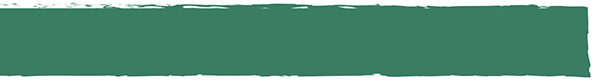 